INDICAÇÃO Nº 4421/2018Sugere ao Poder Executivo Municipal que verifiquem a possibilidade de molhar a quadra de vôlei de areia do Parque dos Jacarandás nas proximidades da Rua do Estanho nº 673 no Mollon.Excelentíssimo Senhor Prefeito Municipal, Nos termos do Art. 108 do Regimento Interno desta Casa de Leis, dirijo-me a Vossa Excelência para sugerir ao setor competente que verifiquem a possibilidade de molhar a quadra de vôlei de areia do Parque dos Jacarandás nas proximidades da Rua do Estanho no Mollon.Justificativa:Fomos procurados por moradores da referida Rua solicitando essa providencia, pois, segundo eles, ao praticarem o esporte na quadra de vôlei de areia, levanta muita poeira que invade a residência causando transtornos e problemas respiratórios, principalmente aos idosos, crianças e a cadeirante que lá residem.Plenário “Dr. Tancredo Neves”, em 13 de Setembro de 2018.                    José Luís Fornasari                                                             “Joi Fornasari”                                                                - Vereador -Parte superior do formulárioParte inferior do formulário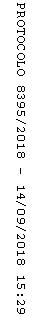 